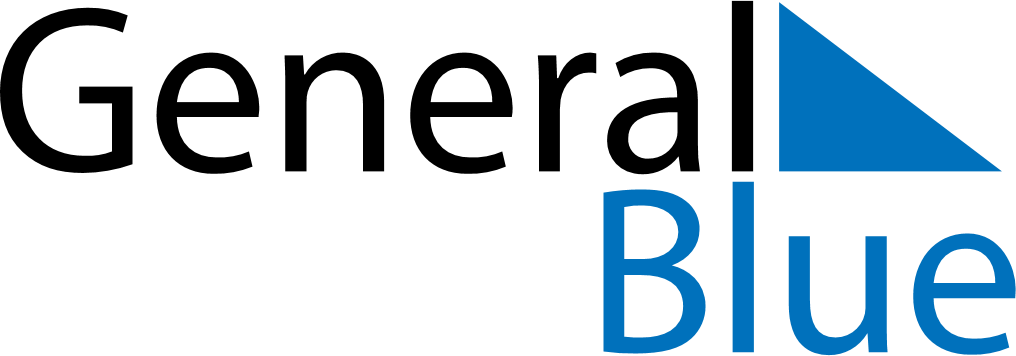 Weekly CalendarDecember 21, 2025 - December 27, 2025Weekly CalendarDecember 21, 2025 - December 27, 2025AMPMSundayDec 21MondayDec 22TuesdayDec 23WednesdayDec 24ThursdayDec 25FridayDec 26SaturdayDec 27